Муниципальное бюджетное  дошкольное образовательное учреждение «Дубенский детский сад комбинированного вида «Солнышко»Рабочая программа воспитателяОбособленного структурного подразделения Петровский детский сад «Улыбка» с учетом ФГОС ДО в средней подгруппе(срок реализации 1 год)с. Петровка 2019 г.СОДЕРЖАНИЕI.ЦЕЛЕВОЙ РАЗДЕЛ        1.1 Пояснительная записка  …………………………………………… …3    -  Цель и задачи основной образовательной программы ДО………4-  Принципы и подходы к формированию программы …………….5-  Значимые  для характеристики особенности развития детей всредней группе…………………………………………………….51.2  Планируемые результаты освоения программы; - Целевые ориентиры…………………………………………………10II.СОДЕРЖАТЕЛЬНЫЙ РАЗДЕЛ ………………………………………….172.1 Учебный план ООП ДО в средней подгруппе МБДОУ «Дубенский детский сад комбинированного вида «Солнышко»………………….172.2  Перечень методических пособий , обеспечивающих реализацию образовательной деятельности в группе…………………………………..182.3 Формы, способы, методы и средства реализации программы в  группе.. 192.4 Взаимодействие с семьёй…………………………………............................212.5 Планирование работы с детьми в группе…………………………...............242.6  Модель организации совместной деятельности воспитателя своспитанниками ДОУ………………………………………………………..28III.ОРГАНИЗАЦИОННЫЙ РАЗДЕЛ3.1 Оформление предметно-пространственной среды……………………….333.2 Режим дня (холодный и тёплый период)…………………………………36.-  Расписание занятий……………………………………………………… .38-  Двигательный режим……………………………………………………….39- Схема закаливания…………………………………………………………  40 3.3.  Перечень методических пособий ………………………………………..  42 ЦЕЛЕВОЙ РАЗДЕЛ1.1 Пояснительная запискаЗакон «Об образовании в РФ» от 27 декабря 2012 г. №273 выделяет основные ориентиры обновления содержания образования в рамках дошкольного учреждения и дает ориентировку на личностное своеобразие каждого ребенка, на развитие способностей, расширение кругозора, преобразование предметной среды, обеспечение самостоятельной и совместной деятельности детей в соответствии с их желаниями и склонностями.Содержание рабочей программы составлено с учетом принципов и подходов к формированию образовательных программ, отраженных в Федеральном государственном образовательном стандарте дошкольного образования:Содержание рабочей программы составлено с учетом принципов и подходов образовательной программы «Детство», отраженных в Федеральном государственном образовательном стандарте дошкольного образования:полноценное проживание ребенком всех этапов детства (младенческого, раннего и дошкольного возраста), обогащение (амплификация) детского развития;построение образовательной деятельности на основе индивидуальных особенностей каждого ребенка, при котором сам ребенок становится активным в выборе содержания своего образования, становится субъектом образования (далее - индивидуализация дошкольного образования);содействие и сотрудничество детей и взрослых, признание ребенка полноценным участником (субъектом) образовательных отношений;поддержка инициативы детей в различных видах деятельности; сотрудничество структурного подразделения Петровский детский сад «Улыбка» с семьей;приобщение детей к социокультурным нормам, традициям семьи, общества и государства;формирование познавательных интересов и познавательных действий ребенка в  разных видах детской деятельности;возрастная адекватность дошкольного образования (соответствие условий, требований, методов возрасту и особенностям развития);учет этнокультурной ситуации развития детей.Представленная рабочая программа педагога, работающего с детьми средней группы, обеспечивает преемственность с примерными основными образовательными программами дошкольного образования.Данная рабочая программа является нормативно - управленческим документом образовательного учреждения, характеризующей систему организации образовательной деятельности педагога в рамках образовательных областей ФГОС дошкольного образования.Рабочая программа построена на основе учёта конкретных условий, образовательных потребностей и особенностей развития детей средней группы. Создание индивидуальной педагогической модели образования осуществляется в соответствии с требованиями федеральных государственных образовательных стандартов дошкольного образования.Нормативно-правовую основу для разработки данной рабочей программы составили:Образовательная программа дошкольного образовательного учрежденияЗакон об образовании 2013 - федеральный закон от 29.12.2012 N 273-ФЗ "Об образовании в Российской Федерации"Приказ МОиН РФ  «Об утверждении федерального государственного образовательного стандарта дошкольного образования» от 17 октября 2013 г. №1155Приказ Министерства образования и науки Российской Федерации от 30 августа 2013 г. № 1014 «Об утверждении порядка организации и осуществления образовательной деятельности по основным общеобразовательным программам - образовательным программам дошкольного образования»Постановление Главного государственного санитарного врача РФ от 15 мая 2013 г. N 26"Об утверждении СанПиН 2.4.1.3049-13 "Санитарно-эпидемиологические требования к устройству, содержанию и организации режима работы дошкольных образовательных организаций".Цель и задачи основной образовательной программыдошкольного образованияЦель Программы направлена на:создание условий развития ребенка, открывающих возможности для его позитивной социализации, его личностного развития, развития инициативы и творческих способностей на основе сотрудничества со взрослыми и сверстниками и соответствующим возрасту видам деятельности;на создание развивающей образовательной среды, которая представляет собой систему условий социализации и индивидуализации детей.Программа обеспечивает развитие личности детей среднего дошкольного возраста в различных видах общения и деятельности с учётом их возрастных, индивидуальных психологических и физиологических особенностей  и направлена на решение следующих задач:охраны и укрепления физического и психического здоровья детей, в том числе их эмоционального благополучия;обеспечения равных возможностей для полноценного развития каждого ребёнка в период дошкольного детства независимо от места жительства, пола, нации, языка, социального статуса, психофизиологических и других особенностей (в том числе ограниченных возможностей здоровья);обеспечения преемственности целей, задач и содержания образования, реализуемых в рамках образовательных программ различных уровней (далее -преемственность основных образовательных программ дошкольного и начального общего образования);создания благоприятных условий развития детей в соответствии с их возрастными и индивидуальными особенностями и склонностями, развития способностей и творческого потенциала каждого ребёнка как субъекта отношений с самим собой, другими детьми, взрослыми и миром;объединения обучения и воспитания в целостный образовательный процесс на основе духовно-нравственных и социокультурных ценностей и принятых в обществе правил и норм поведения в интересах человека, семьи, общества;формирования общей культуры личности детей, в том числе ценностей здорового образа жизни, развития их социальных, нравственных, эстетических, интеллектуальных, физических качеств, инициативности, самостоятельности и ответственности ребёнка, формирования предпосылок учебной деятельности;обеспечения вариативности и разнообразия содержания Программ и организационных форм дошкольного образования, возможности формирования Программ различной направленности с учётом образовательных потребностей, способностей и состояния здоровья детей;формирования социокультурной среды, соответствующей возрастным, индивидуальным, психологическим и физиологическим особенностям детей;обеспечения психолого-педагогической поддержки семьи и повышения компетентности родителей (законных представителей) в вопросах развития и образования, охраны и укрепления здоровья детей.Программа формируется как программа психолого-педагогической поддержки позитивной социализации и индивидуализации, развития личности детей среднего дошкольного возраста и определяет комплекс основных характеристик дошкольного образования (объём, содержание и планируемые результаты в виде целевых ориентиров дошкольного образования).Принципы и подходы в организации образовательного процессаПолноценное проживание ребёнком всех этапов детства (младенческого, раннего и дошкольного возраста), обогащение (амплификация) детского развития;построение образовательной деятельности на основе индивидуальных особенностей каждого ребенка, при котором сам ребенок становится активным в выборе содержания своего образования, становится субъектом образования (далее - индивидуализация дошкольного образования);содействие и сотрудничество детей и взрослых, признание ребенка полноценным участником (субъектом) образовательных отношений;поддержка инициативы детей в различных видах деятельности;сотрудничество Организации с семьёй;приобщение детей к социокультурным нормам, традициям семьи, общества и государства;формирование познавательных интересов и познавательных действий ребенка в различных видах деятельности;возрастная адекватность дошкольного образования (соответствие условий, требований, методов возрасту и особенностям развития);учёт этнокультурной ситуации развития детей.принцип развивающего образования, реализующийся через деятельность каждого ребенка в зоне его ближайшего развития;соответствие критериям полноты, необходимости и достаточности, то есть достижение поставленных целей и решение задач только на необходимом и достаточном материале, максимально приближаться к разумному «минимуму»;принцип интеграции образовательных областей  в соответствии с возрастными возможностями и особенностями воспитанников, спецификой и возможностями образовательных областей;комплексно-тематический принцип построения образовательного процесса;построение образовательного процесса на адекватных возрасту формах работы с детьми. Основной формой работы с детьми дошкольного возраста и ведущим видом деятельности для них является игра;принцип непрерывности образования обеспечивает связь всех ступеней дошкольного образования, от раннего и младшего дошкольного возраста до старшей и подготовительной к школе групп. Приоритетом с точки зрения непрерывности образования является обеспечение к концу дошкольного детства такого уровня развития каждого ребенка, который позволит ему быть успешным при обучении по программам начальной школы. Соблюдение принципа преемственности требует не только и не столько овладения детьми определенным объемом информации, знаний, сколько формирование у дошкольника качеств, необходимых для овладения учебной деятельностью – любознательности, инициативности, самостоятельности, произвольности и др.;принцип системности. Образовательная программа представляет собой целостную систему высокого уровня: все компоненты в ней взаимосвязаны и взаимозависимыЗначимые характеристики особенности развития детей средней группыДети 4–5 лет всё ещё не осознают социальные нормы и правила поведения, однако у них уже начинают складываться обобщённые представления о том, как надо и не надо себя вести. Как правило, к пяти годам дети без напоминания взрослого здороваются и прощаются, говорят «спасибо» и «пожалуйста», не перебивают взрослого, вежливо обращаются к нему. Кроме того, они могут по собственной инициативе убирать игрушки, выполнять простые трудовые обязанности, доводить дело до конца. В этом возрасте у детей появляются представления о том, как положено себя вести девочкам, и как — мальчикам.  Дети хорошо выделяют несоответствие нормам и правилам не только в поведении другого,но и в своем собственном.
В этом возрасте детьми хорошо освоен алгоритм процессов умывания, одевания, купания, приёма пищи, уборки помещения. Дошкольники знают и используют по назначению атрибуты, сопровождающие эти процессы: мыло, полотенце, носовой платок, салфетку, столовые приборы. Уровень освоения культурно-гигиенических навыков таков, что дети свободно переносят их в сюжетно-ролевую игру.
  К 4—5 годам ребёнок способен элементарно охарактеризовать своё самочувствие, привлечь внимание взрослого в случае недомогания. Дети имеют дифференцированное представление о собственной гендерной принадлежности, аргументируют её по ряду признаков («Я мальчик, я ношу брючки, а не платьица, у меня короткая причёска»). К пяти годам дети имеют представления об особенностях наиболее распространённых мужских и женских профессий, о видах отдыха, специфике поведения в общении с другими людьми, об отдельных женских и мужских качествах.
  К четырем годам основные трудности в поведении и общении ребёнка с окружающими, которые были связаны с кризисом трех лет (упрямство, строптивость, конфликтность и др.), постепенно уходят в прошлое, и любознательный ребенок активно осваивает окружающий его мир предметов и вещей, мир человеческих отношений. Лучше всего это удается детям в игре. Дети 4—5 лет продолжают проигрывать действия с предметами, но теперь внешняя последовательность этих действий уже соответствует реальной действительности: ребёнок сначала режет хлеб и только потом ставит его на стол перед куклами (в раннем и в самом начале дошкольного возраста последовательность действий не имела для игры такого значения). В игре дети называют свои роли, понимают условность принятых ролей. Происходит разделение игровых и реальных взаимоотношений.
  В возрасте от 4 до 5 лет продолжается усвоение детьми общепринятых сенсорных эталонов, овладение способами их использования и совершенствование обследования предметов. К пяти годам дети, как правило, уже хорошо владеют представлениями об основных цветах, геометрических формах и отношениях величин. Ребёнок уже может произвольно наблюдать, рассматривать и искать предметы в окружающем его пространстве. Восприятие в этом возрасте постепенно становится осмысленным, целенаправленным и анализирующим.
В среднем дошкольном возрасте связь мышления и действий сохраняется, но уже не является такой непосредственной, как раньше. Внимание становится всё более устойчивым, в отличие от возраста трех лет (если ребёнок пошёл за мячом, то уже не будет отвлекаться на другие интересные предметы). Важным показателем развития внимания является то, что к пяти годам появляется действие по правилу — первый необходимый элемент произвольного внимания. Именно в этом возрасте дети начинают активно играть в игры с правилами: настольные (лото, детское домино) и подвижные (прятки, салочки). В среднем дошкольном возрасте интенсивно развивается память ребёнка. В 5 лет он может запомнить уже 5—6 предметов (из 10—15), изображённых на предъявляемых ему картинках.
В возрасте 4—5 лет преобладает репродуктивное воображение, воссоздающее образы, которые описываются в стихах, рассказах взрослого, встречаются в мультфильмах и т.д. Элементы продуктивного воображения начинают складываться в игре, рисовании, конструировании.
  В этом возрасте происходит развитие инициативности и самостоятельности ребенка в общении с взрослыми и сверстниками. Дети продолжают сотрудничать с взрослыми в практических делах (совместные игры, поручения), наряду с этим активно стремятся к интеллектуальному общению, что проявляется в многочисленных вопросах (почему? зачем? для чего?), стремлении получить от взрослого новую информацию познавательного характера.
  Общение со сверстниками по-прежнему тесно переплетено с другими видами детской деятельности (игрой, трудом, продуктивной деятельностью), однако уже отмечаются и ситуации чистого общения.
Для поддержания сотрудничества, установления отношений в словаре детей появляются слова и выражения, отражающие нравственные представления: слова участия, сочувствия, сострадания. Стремясь привлечь внимание сверстника и удержать его в процессе речевого общения, ребёнок учится использовать средства интонационной речевой выразительности: регулировать силу голоса, интонацию, ритм, темп речи в зависимости от ситуации общения. В процессе общения с взрослыми дети используют правила речевого этикета: слова приветствия, прощания, благодарности, вежливой просьбы, утешения, сопереживания и сочувствия. Речь становится более связной и последовательной.
  В художественной и продуктивной деятельности дети эмоционально откликаются на произведения музыкального и изобразительного искусства, художественную литературу, в которых с помощью образных средств переданы различные эмоциональные состояния людей, животных, сказочных персонажей. Дошкольники начинают более целостно воспринимать сюжеты и понимать образы.
  Важным показателем развития ребёнка-дошкольника является изобразительная деятельность. К четырем годам круг изображаемых детьми предметов довольно широк. В рисунках появляются детали. Замысел детского рисунка может меняться по ходу изображения. Дети владеют простейшими техническими умениями и навыками. Конструирование начинает носить характер продуктивной деятельности: дети задумывают будущую конструкцию и осуществляют поиск способов её исполнения.Возрастные и индивидуальные особенности детей среднего дошкольного возрастаК пяти годам складывается «психологический портрет» личности, в котором важная роль принадлежит компетентности, в особенности интеллектуальной (это возраст «почемучек»), а также креативности.Физическое развитиеВ этом возрасте продолжается рост всех органов и систем, сохраняется потребность в движении. Двигательная активность становится целенаправленной, отвечает индивидуальному опыту и интересу, движения становятся осмысленными, мотивированными и управляемыми. Сохраняется высокая эмоциональная значимость процесса деятельности для ребенка, неспособность завершить ее по первому требованию. Появляется способность к регуляции двигательной активности. У детей появляется интерес к познанию себя, своего тела, его строения, возможностей. У детей возникает потребность действовать совместно, быстро, ловко, в едином для всех детей темпе; соблюдать определенные интервалы во время передвижения в разных построениях, быть ведущим. Уровень функциональных возможностей повышается.Позитивные изменения наблюдаются в развитии моторики. Дошкольники лучше удерживают равновесие перешагивая через небольшие преграды, нанизывает бусины (20 шт.) средней величины (или пуговицы) на толстую леску.В 4-5 лет у детей совершенствуются культурно-гигиенические навыки (хорошо освоен алгоритм умывания, одевания, приема пищи): они аккуратны во время еды, умеют правильно надевать обувь, убирают на место свою одежду, игрушки, книги. В элементарном самообслуживании (одевание, раздевание, умывание и др.) проявляется самостоятельность ребенка.Социально-коммуникативное развитиеК 5 годам у детей возрастает интерес и потребность в общении, особенно со сверстниками, осознание своего положения среди них. Ребенок приобретает способы взаимодействия с другими людьми. Использует речь и другие средства общения для удовлетворения разнообразных потребностей. Лучше ориентируется в человеческих отношениях: способен заметить эмоциональное состояние близкого взрослого, сверстника, проявить внимание и сочувствие. У детей формируется потребность в уважении со стороны взрослого, для них оказывается чрезвычайно важной его похвала. Это приводит к их повышенной обидчивости на замечания. Повышенная обидчивость представляет собой возрастной феномен. Совершенствуется умение пользоваться установленными формами вежливого обращения.В игровой деятельности появляются ролевые взаимодействия. Они указывают на то, что дошкольники начинают отделять себя от принятой роли. В процессе игры роли могут меняться. В этом возрасте начинают появляться постоянные партнеры по игре. В общую игру может вовлекаться от двух до пяти детей, а продолжительность совместных игр составляет в среднем 15-20 мин.Ребенок начитает регулировать свое поведение в соответствии с принятыми в обществе нормами; умеет довести начатое дело до конца (соорудить конструкцию, убрать игрушки, правила игры и т. п.) - проявление произвольности.У детей начинает формироваться способность контролировать свои эмоции в движении, чему способствует освоение ими языка эмоций (гаммы переживаний, настроений). Эмоциональность пятилетнего ребенка отличается многообразием способов выражения своих чувств: радости, грусти, огорчения, удовольствия. Ребенок способен проявить сочувствие, сопереживание, которое лежит в основе нравственных поступков.К 5-ти годам в элементарном выполнении отдельных поручений (дежурство по столовой, уход за растениями и животными) проявляется самостоятельность.Речевое развитиеИзменяется содержание общения ребенка и взрослого. Оно выходит за пределы конкретной ситуации, в которой оказывается ребенок. Ведущим становится познавательный мотив. Информация, которую ребенок получает в процессе общения, может быть сложной и трудной для понимания, но она вызывает интерес.В речевом развитии детей 4-5 лет улучшается произношение звуков (кроме сонорных) и дикция. Речь становится предметом активности детей. Они удачно имитируют голоса животных, интонационно выделяют речь тех или иных персонажей. Интерес вызывают ритмическая структура речи, рифмы. Развивается грамматическая сторона речи. Дети занимаются словотворчеством на основе грамматических правил. Речь детей при взаимодействии друг с другом носит ситуативный характер, а при общении со взрослым становится внеситуативной.Познавательное развитиеВ познавательном развитии 4-5 - летних детей характерна высокая мыслительная активность. 5-ти летние «почемучки» интересуются причинно-следственными связями в разных сферах жизни (изменения в живой и неживой природе, происхождение человека), профессиональной деятельностью взрослых и др., то есть начинает формироваться представление о различных сторонах окружающего мира. К 5-ти годам более развитым становится восприятие. Дети оказываются способными назвать форму на которую похож тот или иной предмет. Они могут вычленять в сложных объектах простые формы и из простых форм воссоздавать сложные объекты. Дети способны упорядочить группы предметов по сенсорному признаку – величине, цвету; выделить такие параметры, как высота, длина и ширина. Совершенствуется ориентация в пространстве. Возрастает объем памяти. Дети запоминают до 7-8 названий предметов. Начинает складываться произвольное запоминание: дети способны принять задачу на запоминание, помнят поручения взрослых, могут выучить небольшое стихотворение и т.д. Начинает развиваться образное мышление. Дети оказываются способными использовать простыне схематизированные изображения для решения несложных задач. Увеличивается устойчивость внимания. Ребенку оказывается доступной сосредоточенная деятельность в течение 15-20 минут.Усложняется конструирование. Постройки могут включать 5-6 деталей. Формируются навыки конструирования по собственному замыслу, а также планирование последовательности действийХудожественно-эстетическое развитиеНа пятом году жизни ребенок осознаннее воспринимает произведения художественно-изобразительно-музыкального творчества, легко устанавливает простые причинные связи в сюжете, композиции и т.п., эмоционально откликается на отраженные в произведении искусства действия, поступки, события, соотносит увиденное со своими представлениями о красивом, радостном, печальном, злом и т.д. У ребенка появляется желание делиться своими впечатлениями от встреч с искусством, со взрослыми и сверстниками. Продолжает развиваться воображение. Формируются такие его особенности, как оригинальность и произвольность. Дети могут самостоятельно придумать небольшую сказку на заданную тему.Значительное развитие получает изобразительная деятельность. Рисунки становятся предметным и детализированным. В этом возрасте дети рисуют предметы прямоугольной, овальной формы, простые изображения животных. Дети могут своевременно насыщать ворс кисти краской, промывать по окончании работы. Графическое изображение человека характеризуется наличием туловища, глаз, рта, носа, волос, иногда одежды и ее деталей. Дети могут вырезать ножницами по прямой, диагонали, к 5 годам овладевают приемами вырезывания предметов круглой и овальной формы. Лепят предметы круглой, овальной, цилиндрической формы, простейших животных, рыб, птиц.К 5-ти годам ребенок выполняет элементарные танцевальные движения (пружинка, подскоки, кружение и т.д.). Может петь протяжно, при этом вместе начинать и заканчивать пение. Развитию исполнительской деятельности способствует доминирование в данном возрасте продуктивной мотивации (спеть песню, станцевать танец, сыграть на инструменте). Дети делают первые попытки творчества.1.2 Планируемые промежуточные результаты освоения детьми образовательной программыИнтегративные качества:Физически развитый, овладевший основными культурно-гигиеническими навыкамиобладает соответствующими возрасту основными движениями (ходьба, бег,  ползание, лазание, катание, бросание, метание, прыжки);выражает желание играть в подвижные игры с простым содержанием,        несложными движениями;самостоятельно или при небольшой помощи взрослого выполняет доступныевозрасту гигиенические процедуры, владеет доступными возрасту навыками самообслуживания;антропометрические показатели (вес, рост) в норме;имеет первичные представления о себе как о человеке, знает название основных        частей тела, их функции.Любознательный, активныйпринимает участие в играх (подвижных, театрализованных, сюжетно-ролевых),проявляет интерес к игровым действиям сверстников;показывает интерес к окружающему миру природы, участвует в сезонных наблюдениях;принимает активное участие в продуктивной деятельности (рисование, лепка, конструирование);с интересом слушает сказки, рассказы воспитателя; рассматривает картинки, иллюстрации;проявляет активность при подпевании и пении, выполнении простейших танцевальных движений.Эмоционально отзывчивыйпроявляет положительные эмоции в процессе самостоятельной двигательной деятельности;проявляет эмоциональную отзывчивость на доступные возрасту литературно-художественные произведения (потешки, песенки, сказки, стихи);эмоционально и заинтересованно следит за развитием действия в играх-драматизациях и кукольных спектаклях, созданных силами взрослых и старших детей;проявляет эмоциональную отзывчивость на произведения изобразительного искусства, на красоту окружающих предметов (игрушки) и объектов природы (растения, животные);проявляет эмоциональную отзывчивость на доступные возрасту музыкальные произведения, различает весёлые и грустные мелодии.Овладевший средствами общения и способами взаимодействия со взрослыми и сверстникамиумеет играть рядом со сверстниками, не мешая им;проявляет интерес к совместным играм небольшими группами;может по собственной инициативе рассказывать об изображённом на картинке, об игрушке, о событии из личного опыта;может по просьбе взрослого рассказывать об изображённом на картинке, об игрушке, о событии из личного опыта;речь становится полноценным средством общения с другими детьми.Способный управлять своим поведением и планировать свои действия на основе первичных ценностных представлений, соблюдающий элементарные общепринятые нормы и правила поведенияСамостоятельно соблюдает элементарные правила поведения во время еды, умывания;после напоминания взрослого соблюдает элементарные правила поведения во время еды, умывания;имеет первичные представления об элементарных правилах поведения в детском саду, дома, на улице (не бегать, не кричать, выполнять просьбы взрослого) и соблюдает их;соблюдает правила элементарной вежливости; самостоятельно или после напоминания говорит «спасибо», «здравствуйте», «до свидания», « спокойной ночи»;проявляет отрицательное отношение к грубости, жадности.Способный решать интеллектуальные и личностные задачи (проблемы), адекватные возрастуПроявляет желание самостоятельно подбирать игрушки и атрибуты для игры;проявляет желание самостоятельно подбирать и использовать предметы-заместители;сооружает элементарные постройки по образцу;проявляет желание строить самостоятельно;ориентируется в помещении группы и участка детского сада.Овладевший универсальными предпосылками учебной деятельности – умениями работать по правилу и по образцу, слушать взрослого и выполнять его инструкцииумеет по словесному указанию взрослого находить предметы по названию, цвету, размеру;отвечает на простейшие вопросы «кто?», «что?», «что делает?»;проявляет интерес к книгам;проявляет интерес к рассматриванию иллюстраций;выполняет простейшие поручения взрослого.Имеющий первичные представления о себе, семье, обществе, государстве, мире и природе.Знает:названия частей тела;название частей лица;своё имя;свой пол;имена членов своей семьи.Овладевший необходимыми умениями и навыками в образовательной области «Речевое развитие»Развитие свободного общения со взрослыми и детьми:использует речь для общения со взрослыми и сверстниками;способен выражать свои ощущения в словесной форме.Развитие всех компонентов устной речи детей (лексической стороны, грамматического строя речи, произносительной стороны речи; связной речи – диалогической и монологической форм) в различных формах и видах детской деятельности:понимает и правильно использует в речи слова, обозначающие предметы, их свойства, действия;способен согласовывать существительные с местоимениями и глаголами, строить простые предложения из 2–4 слов;владеет отчетливым произношением изолированных гласных и большинство согласных (кроме свистящих, шипящих и сонорных) звуков;способен понимать небольшие рассказы без наглядного сопровождения, с помощью взрослого рассказать об игрушке (картинке).Практическое овладение воспитанниками нормами речи:сопровождает речью игровые и бытовые действия;способен пользоваться высотой и силой голоса, передавать вопрос или восклицание;способен участвовать в драматизации отрывков знакомых сказок.Развитие литературной речи:активно реагирует на содержание знакомых произведений;повторяет за педагогом слова и строки знакомых стихов;способен отвечать на элементарные вопросы по содержанию иллюстраций.Приобщение к словесному искусству, в том числе развитие художественного восприятия и эстетического вкуса:проявляет интерес к рассматриванию иллюстраций в книгах для малышей, сопереживает знакомым персонажам;в понимании содержания литературного произведения опирается на личный опыт;появляются любимые сказки, стихи;знаком с произведениями детских писателей и поэтов Республики Мордовия..Формирование звуковой аналитико-синтетической активности:способен вслушиваться в звучание слова;знаком (в практическом плане) с терминами «слово», «звук».Овладевший необходимыми умениями и навыками в образовательной области«Художественно-эстетическое развитие»Развитие продуктивной деятельности детей (рисование, лепка, аппликация, художественный труд:знает, что карандашами, фломастерами, красками и кистью можно рисовать;различает красный, синий, зеленый, желтый, белый, черный цвета;умеет ритмично наносить мазки, штрихи, линии;умеет отламывать от большого комка глины маленькие, умеет раскатывать комок глины прямыми и круговыми движениями кистей рук, сплющивать шар, столбик; соединять концы столбика в кольцо, плотно прижимая, их друг к другу;наклеивает готовые формы для создания аппликативного образа;лепит несложные предметы; аккуратно пользуется глиной.Развитие детского творчества:называет предметы, получившиеся в лепке, в рисунке;дополнять рисунок, лепку в сотворчестве со взрослым;проявляет интерес к экспериментированию с изобразительными материалами (красками, карандашами, фломастерами и др.);Приобщение к изобразительному искусству:узнает и рассматривает народные игрушки (семеновская матрешка, городецкая лошадка, дымковский петушок), эмоционально откликается на них;проявляет интерес к рассматриванию произведений книжной графики.Приобщение к конструктивно-модельной деятельности:знает и называет детали: кубик, кирпичики, 3-хгранная призма, пластина, цилиндр;умеет располагать строительные  формы на плоскости;строит самостоятельно, убирает конструктор на место;сооружает элементарные постройки по образцу (башенки, домики, машины);ориентируется в пространстве (вверху-внизу);пользуется дополнительными сюжетными  игрушками, соизмеримыми масштабам построек;умеет пользоваться пластмассовым конструктором;использует в летнее время в постройке песок, воду, желуди и т.д.;Овладевший необходимыми умениями и навыками в образовательной области«Познавательное развитие»Сенсорное развитие:свободно ориентируется в цвете предметов, называет некоторые цветаориентируется в величине предметовориентируется в плоскостных и объёмных фигурах, подбирая формы по предлагаемому образцу и словуФормирование элементарных математических представлений:может образовать группу из однородных предметов, различает один и много, много и мало предметовразличает предметы контрастных размеров (большие и маленькие предметы), называет их размерориентируется в предметах разной формы, узнаёт шар и кубориентируется в окружающем пространстве группы, участка детского сада, в частях собственного телаПриобщение к социокультурным ценностям:имеет представление о предметах ближайшего окружения;имеет в словаре обобщающие понятия: игрушки, посуда, одежда, обувь, мебель и пр.;имеет представление о транспортных  средствах ближайшего окружения;Первичные представления об объектах окружающего мира:называет цвет, величину предметов, материал, из которого они сделаны(бумага, дерево, ткань, глина); сравнивает знакомые предметы (разные шапки, обувь и т. п.);подбирает предметы по тождеству (найди такой же, подбери пару), группирует их по способу использования (из чашки пьют и т. д.);устанавливает сходства и различия между предметами, имеющими одинаковое название (одинаковые лопатки; красный мяч — синий мяч; большой кубик-маленький кубик);называет свойства предметов: большой, маленький, мягкий, пушистый и др.;Ознакомление с миром природы:имеет представления о живой природе: растительный мир, животный мир: домашние животные и  их детеныши, животные — обитатели леса, птицы;различает по внешнему виду овощи (помидор, огурец, морковь и др.) и фрукты (яблоко, груша и др.);имеет представления о явлениях природы: временах года, их особенностях, сезонных изменениях в природе, погодных явлениях и отношении к ним людей  СОДЕРЖАТЕЛЬНЫЙ РАЗДЕЛУчебный план     Образовательный процесс в учреждении планируется и осуществляется в соответствии с Учебным планом, который является нормативным актом ДОУ, устанавливающим перечень образовательных областей, основных видов организованной образовательной деятельности и объём времени, отводимого на их проведение с детьми. В учебном плане определено распределение количества ООД. В структуре плана выделяется обязательная и часть, формируемая участниками ОО.2.Перечень методических пособий, обеспечивающих реализацию образовательной деятельности в группе3. Формы, способы методы и средства реализации программы в группе4.Взаимодействие с семьёй6. Модель организации совместной деятельности воспитателя с воспитанникамиСодержание работы планируется исходя из календарно-тематического планирования, сезонности, календарных праздников и того, что детям интересно и близко.Содержательной базой образовательного процесса являются созвучные дошкольнику основные виды деятельности или культурные практики, которые вносит в его жизнь партнер-взрослый и которые затем реализуются в свободной деятельности ребенка – индивидуально или совместно с другими детьми.Совместная деятельность воспитателя с детьми – приоритетная модель организации образовательного процесса в дошкольной организации. Отличается наличием партнерской равноправной позиции взрослого и ребенка.Планируется в соответствии с ФГОС ДО (пункты 3.1.; 3.6.):«содействие и сотрудничество детей и взрослых, признание ребенка полноценным участником (субъектом) образовательных отношений»;«поддержка инициативы детей в различных видах деятельности»;«формирование познавательных интересов и познавательных действий ребенка в различных видах деятельности»;«возрастная адекватность дошкольного образования (соответствие условий, требований, методов возрасту и особенностям развития)»;«развитие личности, мотивации и способностей детей в различных видах деятельности... и охватывать следующие структурные единицы, представляющие определенные направленияразвития и образования детей (далее – образовательные области)                - социально-коммуникативное развитие;
                - познавательное развитие;
                - речевое развитие;
                - художественно-эстетическое развитие;
                - физическое развитие».
 Конвенция о правах ребенка провозглашает ребенка полноценной и полноправной личностью, самостоятельным субъектом права и призывает строить взаимоотношения взрослого и ребенка на нравственно-правовых нормах, в основе которых лежит подлинный гуманизм, демократизм, уважение и бережное отношение к личности ребенка, его мнениям и взглядам.Реализация прав ребенка включает:защиту его от всех форм жестокого обращения;права на охрану жизни и здоровья;защиту его права на образование;права на игру;права на сохранение своей индивидуальности.В ходе совместной деятельности воспитателя с ребенком устанавливается деловое сотрудничество, налаживается эмоциональный контакт, активизируется речевое взаимодействие. Ребенок становится полноправным участником процесса.В основу организации партнерской деятельности взрослого с детьми входит:включенность воспитателя в деятельность наравне с детьми;добровольное присоединение дошкольников к деятельности (без психического и дисциплинарного принуждения);свободное общение и перемещение детей во время деятельности (при соответствии организации рабочего пространства);открытый временной конец деятельности (каждый работает в своем темпе).В совместной партнерской деятельности активность и самостоятельность ребенка сочетается с руководящей ролью педагога. Но в отличие от традиционных методов образования, здесь исключается педагогическое давление на ребенка. Взаимодействие строится на основе мотивации, без принуждения.Ведущей единицей образовательного процесса выступает образовательная ситуация, т.е. такая форма совместной деятельности педагога и детей, которая планируется и целенаправленно организуется педагогом с целью решения определенных задач развития, воспитания и обучения.Особенность организации образовательной деятельности в ДОУ на современном этапе – это повышение статуса игры, как основного вида деятельности детей дошкольного возраста; включение в процесс эффективных форм работы с детьми: ИКТ, проектной деятельности, игровых, проблемно-обучающих ситуаций в рамках интеграции образовательных областей.Образовательная деятельность, осуществляемая в ходе режимных моментов, требует особых форм работы в соответствии с реализуемыми задачами воспитания, обучения и развития ребенка.В режимных процессах, в свободной детской деятельности воспитатель создает по мере необходимости, дополнительно развивающие проблемно-игровые или практические ситуации, побуждающие дошкольников применить имеющийся опыт, проявить инициативу, активность для самостоятельного решения возникшей задачи. Свободная, самостоятельная деятельность детей в ДОУ – это такая деятельность, которая выполняется без непосредственного участия воспитателя, в специально предоставленное для этого время. При этом ребенок сознательно стремится достигнуть поставленной цели, употребляя свои усилия и выражая в той или иной форме результат умственных или физических действий.По санитарно-эпидемиологическим требованиям к содержанию и организации работы в дошкольных организациях на самостоятельную деятельность детей 3–7 лет (игры, подготовка к образовательной деятельности, личная гигиена) в режиме дня должно отводиться не менее 3–4 часов.Но это не значит, что ребенок должен быть предоставлен самому себе. Для организации самостоятельной деятельности детей необходимо создать развивающую предметно-пространственную среду, обеспечивающую выбор каждым ребенком деятельности по интересам и позволяющую ему взаимодействовать со сверстниками или действовать индивидуально, осуществлять присмотр и уход за каждым ребенком.Воспитатель косвенно воздействует на ход и развитие свободной детской деятельности. Может подключиться к деятельности детей в случае конфликтных ситуаций, требующих вмешательства взрослого, или при необходимости помочь тому или иному ребенку войти в группу сверстников..Модель взаимодействия педагогов с детьми.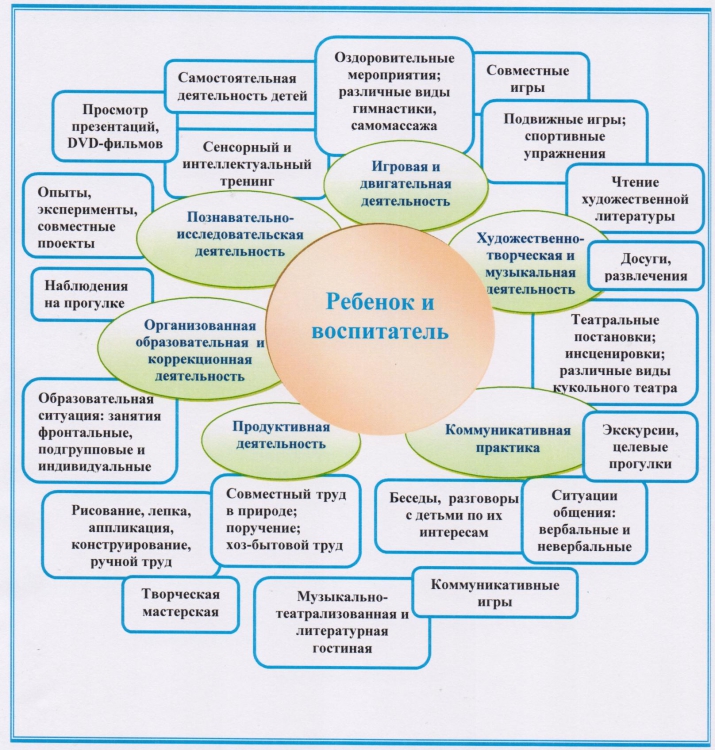  7.Особенности организации совместной деятельности воспитателя с воспитанниками ДОУРазвитие ребенка в образовательном процессе детского сада осуществляется целостно в процессе всей его жизнедеятельности. В то же время освоение любого вида деятельности требует обучения общим и специальным умениям, необходимым для ее осуществления. Особенностью организации образовательной деятельности по программе «Детство» является ситуационный подход. Основной единицей образовательного процесса выступает образовательная ситуация, то есть такая форма  совместной деятельности педагога и детей, которая планируется и целенаправленно организуется педагогом с целью решения определенных задач развития, воспитания и обучения. Образовательная ситуация протекает в конкретный временной период образовательной деятельности. Особенностью образовательной ситуации является появление образовательного результата (продукта) в ходе специально организованного взаимодействия воспитателя и ребенка. Такие продукты могут быть как материальными (рассказ, рисунок, поделка, коллаж, экспонат для выставки), так и нематериальными (новое знание, образ, идея, отношение, переживание). Ориентация на конечный продукт определяет технологию создания образовательных ситуаций. Преимущественно образовательные ситуации носят комплексный характер и включают задачи, реализуемые в разных видах деятельности на одном тематическом содержании. Образовательные ситуации используются в процессе непосредственно организованной образовательной деятельности. Главными задачами таких образовательных ситуаций являются формирование у детей новых умений в разных видах деятельности и представлений, обобщение знаний по теме, развитие способности рассуждать и делать выводы. Воспитатель создает разнообразные образовательные ситуации, побуждающие детей применять свои знания и умения, активно искать новые пути решения возникшей в ситуации задачи, проявлять эмоциональную отзывчивость и творчество. Организованные воспитателем образовательные ситуации ставят детей перед необходимостью понять, принять и разрешить поставленную задачу. Активно используются игровые приемы, разнообразные виды наглядности, в том числе схемы, предметные и условно-графические модели. Назначение образовательных ситуаций состоит в систематизации, углублении, обобщении личного опыта детей: в освоении новых, более эффективных способов познания и деятельности; в осознании связей и зависимостей, которые скрыты от детей в повседневной жизни и требуют для их освоения специальных условий. Успешное и активное участие в образовательных ситуациях подготавливает детей к будущему школьному обучению. Воспитатель также широко использует ситуации выбора (практического и морального). Предоставление дошкольникам реальных прав практического выбора средств, цели, задач и условий своей деятельности создает почву для личного самовыражения и самостоятельности. Образовательные ситуации могут включаться в образовательную деятельность в режимных моментах. Они направлены на закрепление имеющихся у детей знаний и умений, их применение в новых условиях, проявление ребенком активности, самостоятельности и творчества. Образовательные ситуации могут запускать инициативную деятельность детей через постановку проблемы, требующей самостоятельного решения, через привлечение внимания детей к материалам для экспериментирования и исследовательской деятельности, для продуктивного творчества. Ситуационный подход дополняет принцип продуктивности 50 образовательной деятельности, который связан с получением какого-либо продукта, который в материальной форме отражает социальный опыт, приобретаемый детьми (панно, газета, журнал, атрибуты для сюжетно- ролевой игры, экологический дневник и др.). Принцип продуктивности ориентирован на развитие субъектности ребенка в образовательной деятельности разнообразного содержания. Этому способствуют современные способы организации образовательного процесса с использованием детских проектов, игроболочек и игр-путешествий, коллекционирования, экспериментирования, ведения детских дневников и журналов, создания спектаклей-коллажей и многое другое. Непосредственно образовательная деятельность основана на организации педагогом видов деятельности, заданных ФГОС дошкольного образования. Игровая деятельность является ведущей деятельностью ребенка дошкольного возраста. В организованной образовательной деятельности она выступает в качестве основы для интеграции всех других видов деятельности ребенка дошкольного возраста. В младшей и средней группах детского сада игровая деятельность является основой решения всех образовательных задач. В сетке непосредственно образовательной деятельности игровая деятельность не выделяется в качестве отдельного вида деятельности, так как она является основой для организации всех других видов детской деятельности. Игровая деятельность представлена в образовательном процессе в разнообразных формах — это дидактические и сюжетно-дидактические, развивающие, подвижные игры, игры- путешествия, игровые проблемные ситуации, игры-инсценировки, игры- этюды и пр. При этом обогащение игрового опыта творческих игр детей тесно связано с содержанием непосредственно организованной образовательной деятельности. Организация сюжетно-ролевых, режиссерских, театрализованных игр и игр драматизаций осуществляется преимущественно в режимных моментах (в утренний отрезок времени и во второй половине дня). Коммуникативная деятельность направлена на решение задач, связанных с развитием свободного общения детей и освоением всех компонентов устной речи, освоение культуры общения и этикета, воспитание толерантности, подготовки к обучению грамоте (в старшем дошкольном возрасте). В сетке непосредственно организованной образовательной деятельности она занимает отдельное место, но при этом коммуникативная деятельность включается во все виды детской деятельности, в ней находит отражение опыт, приобретаемый детьми в других видах деятельности. Познавательно-исследовательская деятельность включает в себя широкое познание детьми объектов живой и неживой природы, предметного и социального мира (мира взрослых и детей, деятельности людей, знакомство с семьей и взаимоотношениями людей, городом, страной и другими странами), безопасного поведения, освоение средств и способов познания (моделирования, экспериментирования), сенсорное и математическое развитие детей. Восприятие художественной литературы и фольклора организуется как процесс слушания детьми произведений художественной и познавательной литературы, направленный на развитие читательских интересов детей, способности восприятия литературного текста и общения по поводу прочитанного. Чтение может быть организовано как непосредственно чтение (или рассказывание сказки) воспитателем вслух и как прослушивание аудиозаписи. Конструирование и изобразительная деятельность детей представлена разными видами художественно-творческой (рисование, лепка, аппликация) деятельности. Художественно-творческая деятельность неразрывно связана со знакомством детей с изобразительным искусством, развитием способности художественного восприятия. Художественное восприятие произведений искусства существенно обогащает личный опыт дошкольников, обеспечивает интеграцию между познавательно-исследовательской, коммуникативной и продуктивной видами деятельности. Музыкальная деятельность организуется в процессе музыкальных занятий, которые проводятся музыкальным руководителем ДОО в специально оборудованном помещении. Двигательная деятельность организуется в процессе занятий физической культурой, требования к проведению которых согласуются дошкольной организацией с положениями действующего СанПиН. Образовательная деятельность, осуществляемая в ходе режимных моментов, требует особых форм работы в соответствии с реализуемыми задачами воспитания, обучения и развития ребенка. В режимных процессах, в свободной детской деятельности воспитатель создает по мере необходимости дополнительно развивающие проблемно-игровые или практические ситуации, побуждающие дошкольников применить имеющийся опыт, проявить инициативу, активность для самостоятельного решения возникшей задачи. Образовательная деятельность, осуществляемая в утренний отрезок времени, включает: — наблюдения — в уголке природы, за деятельностью взрослых (сервировка стола к завтраку); — индивидуальные игры и игры с небольшими подгруппами детей (дидактические, развивающие, сюжетные, музыкальные, подвижные и пр.); — создание практических, игровых, проблемных ситуаций и ситуаций общения, сотрудничества, гуманных проявлений, заботы о малышах в детском саду, проявлений эмоциональной отзывчивости ко взрослым и сверстникам; — трудовые поручения (сервировка столов к завтраку, уход за комнатными растениями и пр.); — беседы и разговоры с детьми по их интересам; — рассматривание дидактических картинок, иллюстраций, просмотр видеоматериалов разнообразного содержания; — индивидуальную работу с детьми в соответствии с задачами разных образовательных областей; — двигательную деятельность детей, активность которой зависит от содержания организованной образовательной деятельности в первой половине дня; — работу по воспитанию у детей культурно-гигиенических навыков и культуры здоровья. Образовательная деятельность, осуществляемая во время прогулки, включает: — подвижные игры и упражнения, направленные на оптимизацию режима двигательной активности и укрепление здоровья детей; — наблюдения за объектами и явлениями природы, направленные на установление разнообразных связей и зависимостей в природе, воспитание отношения к ней; — экспериментирование с объектами неживой природы; — сюжетно-ролевые и конструктивные игры (с песком, со снегом, с природным материалом); — элементарную трудовую деятельность детей на участке детского сада; — свободное общение воспитателя с детьми  ОРГАНИЗАЦИОННЫЙ РАЗДЕЛ3.1.Оформление предметно-пространственной средыСоздание   и   обновление    предметно - развивающей   среды  в детском  саду  связано  с  её  позитивным  влиянием  на физическое, психическое  и интеллектуальное развитие ребёнка, с развитием самостоятельности  детей, включенностью   в   игровую   или  другую детскую  деятельность,  их  эмоциональным  комфортом, а  также, с реализацией  ФГОС ДО.В соответствии с комплексно – тематическим принципом планирования образовательного процесса в группе создаются следующие уголки развития детей:1. Уголок двигательной активности;2. Уголок сюжетных и развивающих игр;  3. Уголок познавательно-исследовательской  и экспериментальной деятельности;  4. Уголок книги;  5. Уголок конструирования;  6. Уголок изобразительного творчества;  7. Уголок трудовой деятельности;  8. Уголок музыкально-художественного творчества.3.2 .Режим дня (холодный и тёплый период)Режим дня в средней подгруппе(холодный период года)Непосредственно - образовательнаядеятельность в средней подгруппеДвигательный режимМодель закаливания детей среднего дошкольного возраста.3.3 Перечень методических пособийУТВЕРЖДАЮ:Заведующая МБДОУ «Дубенский детский сад  комбинированного вида «Солнышко»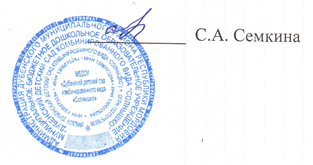 Образовательные областиПланируемые промежуточные результаты освоения детьми основной общеобразовательной программы.«Физическое развитие»Физическая культураПринимает правильное исходное положение при метании; может метать предметы разными способами правой и левой рукой; отбивает мяч о землю (пол) не менее 5 раз подряд.Может ловить мяч кистями рук с расстояния до1,5 м. Умеет строиться в колонну по одному, парами, в круг, шеренгу. Может скользить самостоятельно по ледяным дорожкам (длина5 м). Ходит на лыжах скользящим шагом на расстояние до500 м, выполняет поворот переступанием, поднимается на горку. Ориентируется в пространстве, находит левую и правую стороны. Выполняет упражнения, демонстрируя выразительность, грациозность, пластичность движений.Соблюдает элементарные правила гигиены (по мере необходимости  моет руки с мылом, пользуется расческой, носовым платком, прикрывает рот при кашле). Обращается за помощью к взрослым при заболевании, травме.Соблюдает элементарные правила приема пищи (правильно пользуется  столовыми приборами, салфеткой)«Социально – коммуникативное развитие»Объединяясь в игре со сверстниками, может принимать на себя роль, владеет способом ролевого поведения. Соблюдает ролевое соподчинение (продавец — покупатель) и ведет ролевые диалоги. Взаимодействуя со сверстниками, проявляет инициативу и предлагает новые роли или действия, обогащает сюжет. В дидактических играх противостоит трудностям, подчиняется правилам. В настольно-печатных играх может выступать в роли ведущего, объяснять сверстникам правила игры. Адекватно воспринимает в театре (кукольном, драматическом) художественный образ. В самостоятельных театрализованных играх обустраивает место для игры (режиссерской, драматизации), воплощается в роли, используя художественные выразительные средства (интонация, мимика), атрибуты, реквизит. Имеет простейшие представления о театральных профессиях. Самостоятельно одевается, раздеваться, складывает и убирает одежду, с помощью взрослого приводит ее в порядок. Самостоятельно выполняет обязанности дежурного по столовой. Самостоятельно готовит к занятиям свое рабочее место, убирает материалы по окончании работы. Соблюдает элементарные правила поведения в детском саду. Соблюдает элементарные правила поведения на улице и в транспорте, элементарные правила дорожного движения. Различает и называет специальные виды транспорта («Скорая помощь», «Пожарная», «Милиция»), объясняет их назначение. Понимает значения сигналов светофора. Узнает и называет дорожные знаки «Пешеходный переход», «Дети». Различает проезжую часть, тротуар, подземный пешеходный переход, пешеходный переход «Зебра». Знает и соблюдает элементарные правила поведения в природе (способы безопасного взаимодействия с растениями и животными, бережного отношения к окружающей природе).Понимает и употребляет слова-антонимы; умеет образовывать новые слова по аналогии со знакомыми словами (сахарница — сухарница). Умеет выделять первый звук в слове. Рассказывает о содержании сюжетной картинки. С помощью взрослого повторяет образцы описания игрушки.«Познавательное развитие»Продуктивная (конструктивная) деятельность. Умеет использовать строительные детали с учетом их конструктивных свойств. Способен преобразовывать постройки в соответствии с заданием педагога. Умеет сгибать прямоугольный лист бумаги пополам. Формирование элементарных математических представлений. Различает, из каких частей составлена группа предметов, называть их характерные особенности (цвет, размер, назначение). Умеет считать до 5 (количественный счет), отвечать на вопрос «Сколько всего?». Сравнивает количество предметов в группах на основе счета (в пределах 5), а также путем поштучного соотнесения предметов двух групп (составления пар); определять, каких предметов больше, меньше, равное количество. Умеет сравнивать два предмета по величине (больше — меньше, выше — ниже, длиннее — короче, одинаковые, равные) на основе приложения их друг к другу или наложения. Различает и называет круг, квадрат, треугольник, шар, куб; знает их характерные отличия. Определяет положение предметов в пространстве по отношению к себе (вверху — внизу, впереди — сзади); умеет двигаться в нужном направлении то сигналу: вперед и назад, вверх и вниз (по лестнице). Определяет части суток.Формирование целостной картины мира.Называет разные предметы, которые окружают его в помещениях, на участке, на улице; знает их назначение. Называет признаки и количество предметов. Называет домашних животных и знает, какую пользу они приносят человеку. Различает и называет некоторые растения ближайшего окружения.Называет времена года в правильной последовательности.Знает и соблюдает элементарные правила поведения в природе.«Речевое развитие»Коммуникацияиспользует речь для инициирования общения, регуляции поведенияактивно пользуется речью в игровом взаимодействии со сверстникамипонимает и правильно использует в речи антонимы, синонимы, обобщающие понятия, лексику, обозначающую эмоциональные состоянияиспользует в речи сложносочиненные и сложноподчиненные предложения, элементарные способы словообразованияспособен построить небольшой связный рассказ самостоятельно или с помощью педагогапользуется разнообразными формулами речевого этикетаспособен осмысленно работать над собственным звукопроизношением и выразительностью речиЧтение художественной литературыМожет назвать любимую сказку, прочитать наизусть понравившееся стихотворение, считалку. Рассматривает иллюстрированные издания детских книг, проявляет интерес к ним. Драматизирует (инсценирует) с помощью взрослого небольшие сказки (отрывки из сказок).«Художественно – эстетическое развитие»Рисование. Изображает предметы путем создания отчетливых форм, подбора цвета, аккуратного закрашивания, использования разных материалов. Передает несложный сюжет, объединяя в рисунке несколько предметов. Выделяет выразительные средства дымковской и филимоновской игрушки. Украшает силуэты игрушек элементами дымковской и филимоновской росписи.Лепка. Создает образы разных предметов и игрушек, объединяет их в коллективную композицию; использует все многообразие усвоенных приемов лепки.Аппликация. Правильно держит ножницы и умеет резать ими по прямой, по диагонали (квадрат и прямоугольник); вырезать круг из квадрата, овал — из прямоугольника, плавно срезать и закруглять углы. Аккуратно наклеивает изображения предметов, состоящие из нескольких частей. Составляет узоры из растительных форм и геометрических фигур.Музыка. Узнает песни по мелодии. Различает звуки по высоте (в пределах сексты — септимы). Может петь протяжно, четко произносить слова; вместе с другими детьми - начинать и заканчивать пение. Выполняет движения, отвечающие характеру музыки, самостоятельно меняя их в соответствии с двухчастной формой музыкального произведения. Умеет выполнять танцевальные движения: пружинка, подскоки, движение парами по кругу, кружение по одному и в парах.Может выполнять движения с предметами (с куклами, игрушками, ленточками). Умеет играть на металлофоне простейшие мелодии на одном звуке.Направление развитияВиды детской деятельностиФормы образовательной деятельностиПродолжительность и количество в неделю1.ФизическоеразвитиеДвигательнаяПодвижная игра, игры- упражнения, спортивная игра, физические занятия, физкультурные праздники.20 мин, 3р. в нед2.Познавательное развитиеПознавательно-исследовательская деятельностьФЭМП, ФЦКМ, беседы,дидактические игры,рассматривание картин, иллюстраций,викторины.20 мин, 1 р. в нед20 мин, 0,5  в нед3.Речевое развитиеРазвитие речиВосприятие художественн.литературы и фольклораБеседы, викторины,дидактическиеигры,рассматривание картин иллюстрацийБеседы,слушание художественных произв.чтение,разучивание стихов20 мин, 1 р. в нед20 мин, 0,5  в нед4.Социально-коммуникативное развитиеКоммуникативная деятельностьСамообслуживаниеИгровая деятельностьОБЖ,игровые проблемные ситуации,беседы,викторины.Поручения,дежурства,игры,беседы, ХБТ.Сюжетно-ролевые,дидактические,подвижныеи т.д.игры.Ежедневно в реж.моменты, не более 20 мин.5.Художественно-эстетическое развитиеИзобразительная деятельность,Музыкальная деятельность.Рисование,лепка,аппликация, конструирование проекты,выставка. Слушание,импровизация,исполнение муз..произвед.,досуги,развлечения,праздники.20 мин, 0,5  в нед20 мин, 0,5  в нед20 мин, 0,5  в нед20 мин, 0,5  в нед20 мин, 2 р. в недНаправление развитияМетодические пособияНаглядно-дидактическое пособиеРабочие тетрадиСоциально-коммуникативное развитиеКомплексные занятия с детьми среднего и старшего дошкольного возраста по разделу " Социальный мир ".О. Ф. Горбатенко.Альбомы , настольно-печатные игры, таблицы, схемы, оформление уголков активностиПознавательное развитие«Математические ступеньки» Е.В.Колесникова;«Мы в Мордовии живем» О.В.Бурляева«Юный Эколог» С.Н.Николаева;Демонстрационный материал, раздаточный материал«Я начинаю считать» Е.В Колесникова (рабочие тетради)Речевое развитие«Занятия по развитию речи с детьми 3-7лет» О.С.УшаковаКартины по развитию связной речиУМК О.С. УшаковойХудожественно-эстетическое развитие«Цветные ладошки». Лыкова И.А.«Конструирование и ручной труд» Л.В.КуцаковойНакопительная папка демонстрационных материаловФизическое развитие«Физкультурно- оздоровительная работа в ДОУ»  Моргунова  О.Н.«ЗДОРОВЯЧОК. Система оздоровления дошкольников». Сергиенко Е.М.Картотека игр, домино «Спортивные снаряды», дидактические пособия: «Змейка», массажные мешочки и др.Направление развитияФормы реализации программыФормы реализации программыФормы реализации программыспособыметодыметодыприемыНаправление развитиясовместная деят-тьсамостоят. деят-тьвзаимод. с семьейспособыметодыметодыприемыФизическое развитиеИнтегрированная деятельностьИгровые занятия с использованием полифункционального игрового оборудованияИгровые упражненияИгры (дидактические, развивающие, подвижные)Сюжетно-ролевая играКонсультации, беседы, анкетирование, досуги, спартакиадыПоказ, имитация, зрительные, слуховые ориентирыСловесные,практические, репродуктивныеСловесные,практические, репродуктивныеБеседа, разъяснение, уточнение, объяснение Социально-коммуникативное развитиеНаблюдение,чтение,игра,игровое упражнение,проблемная ситуация ,беседа совместная с воспитателем игра ,праздник ,экскурсия ,проектная деятельность интегративная деятельность,коллективная НОДСовместная со сверстниками игра,ситуация моральноговыбора, индивидуальная игра, Сюжетно-ролевая игра дежурствоПамятка, беседа, консультация, личный пример, выставки, оформление альбомовутро радостных встреч читательский день,любимой игрушки день, Проблемная ситуацияНаглядные, словесные, практическиеНаглядные, словесные, практическиеупрaжнения,поручeние,требoвание,объяснeние,уговор,внушение,просьба,этическая беседа, пример, поощрениесоревнoвание,одoбрение,награждениеРечевое развитиеУтренние игры, речевая гимнастика, игры на прогулке, пальчиковые игры, придумывание сказкисюжетно – ролевая игра,дидактическая игра,настольно-печатные игры,Беседа, анкетирование,индивидуальные беседы.Групповые консультации;рекламная компания;совместные мероприятия;наглядная агитация родителей;родительские собрания.Пересказ,обобщащая беседа,дидактические игры, игры – драматизации. Пластические этюды, хороводные игры ,нсценировкиНаглядныеСловесные:Практические: речевой образец, повторное проговаривание, объяснение, указания, словесное упражнение, оценка детской речи, вопрос.речевой образец, повторное проговаривание, объяснение, указания, словесное упражнение, оценка детской речи, вопрос.Художественно-эстетическое развитиеРассматривание.БеседаЭкспериментирование с материаломРисованиеАппликация   ЛепкаХудожественный трудИнтегрированные занятияДидактические игрыХудожественный досугКонкурсыВыставки работ Самостоятельное художественное творчествоИграПроблемная ситуацияТворческие и тематические выставки, конкурсыСемейные проектыАнкетирование, опросы.Индивидуальные беседы.Организация встреч-консультаций со специалистами ДОУ.Родительские собрания.повтор; работа на черновиках;выполнение формообразующих движений рукойинформативно - рецептивный;репродуктивный;исследовательскийэвристический;метод проблемного изложения материаларассматривание; наблюдениеэкскурсия; образец воспитателя; показ воспитателя.побуждениерассматривание; наблюдениеэкскурсия; образец воспитателя; показ воспитателя.побуждениеПознавательное развитиеИнтегрированные занятияПроблемно – поисковые ситуацииУпражненияИгры (дидактические, подвижные)РассматриваниеНаблюдениеДосуг, КВН, ЧтениеИгры   (дидактические, развивающие, подвижные)Деятельность   в уголке природыСюжетно – ролевая играИгры с правиламиРассматриваниеНаблюдение ЭкспериментированиеИсследовательская деятельностьМастер-класс, выставки, конкурсы совместных работ, анкетированиеПоисковые задания, презентации, выставкаРешение проблемных ситуацийНаглядныеСловесные:ПрактическиеВопросы познавательного характера Экспериментальная деятельность Моделирование. Экспериментирование, классификацияВопросы познавательного характера Экспериментальная деятельность Моделирование. Экспериментирование, классификация№Содержание работыСрокОтветственные1Организационное родительское собрание «Что должен знать ребёнок 4-5 лет ».сентябрьвоспитатели2Беседа с родителями «Одежда детей в разные сезоны».сентябрьвоспитатели4Консультация для родителей «Осторожно, ядовитые грибы».сентябрьвоспитатели5Индивидуальные беседы и консультации по запросам родителей.сентябрьвоспитатели6Стенд для родителей «Как мы живём?» - отражающий культурно-досуговую деятельность детей.сентябрьвоспитатели7Анкетирование «Пожелания по организации образовательного процесса»сентябрьвоспитатели8Консультация «Всё о детском питании» сентябрьвоспитатели9Консультация «Игра, как средство воспитания дошкольников».октябрьвоспитатели10Коллаж для родителей «Познакомьтесь, это я!». Рисунки родителей и детей.октябрьвоспитатели11Индивидуальные беседы с родителями о необходимости проводить вакцинацию против гриппа и ОРВИ.октябрьвоспитатели12«Правила дорожного движения» - выставка художественной и методической литературыоктябрьвоспитатели13Консультация  «Азбука дорожного движения».октябрьвоспитатели14Консультация «Как провести выходной день с ребёнком?».ноябрьвоспитатели15Индивидуальные беседы с родителями. Тема «Спортивная форма для занятий физкультурой». О необходимости её приобретения.ноябрьвоспитатели16Консультация «Одежда детей в группе»ноябрьвоспитатели17Консультация «Главные направления в развитии речи детей среднего дошкольного возраста».ноябрьвоспитатели18Консультация «Грипп. Меры профилактики. Симптомы данного заболевания».декабрьвоспитатели19Беседа «Чесночницы – одна из мер профилактики вирусных инфекций».декабрьвоспитатели20Педагогический всеобуч «Как сформировать у детей осознанное отношение к здоровью»декабрьвоспитатели21Конкурс на лучшую снежинку.декабрьвоспитатели22Консультация «Самостоятельность ребёнка. Её границы».январьвоспитатели23Индивидуальные беседы. Тема: «Закаливание – одна из форм профилактики простудных заболеваний детей»январьвоспитатели24Педагогический всеобуч «Методы, повышающие познавательную активность дошкольников».январьвоспитатели25Консультация «Как сделать зимнюю прогулку с малышом приятной и полезной?».январьвоспитатели26Выставка детских рисунков, тема: «Мой папа».февральвоспитатели27Беседа «Возможные формы совместного отдыха родителей и детей».февральвоспитатели28Памятка для родителей «Несколько советов по организации и проведению детских праздников».февральвоспитатели29Индивидуальные беседы с папами, тема: «Кого вы считаете главным в воспитании ребенка?».февральвоспитатели30Памятка для родителей «Безопасные шаги на пути к безопасности на дороге».мартвоспитатели31Праздник ко дню 8 Мартамартвоспитатели32Тематическая выставка «Внимание улица!» книги, дидактические пособия, игры.мартвоспитатели33Памятка для родителей «Безопасные шаги на пути к безопасности на дороге».мартвоспитатели34Консультация «Как прививать любовь к природе»мартвоспитатели35Театральная сказка с участием детей и родителей в рамках недели театра.мартвоспитателиродители
36 Беседа «Детский рисунок – ключ к внутреннему миру ребенка».апрельвоспитатели37Консультация «Изобразительная деятельность ребенка в домашних условиях».апрельвоспитатели38Памятка для родителей «Как измерить талант?».апрельвоспитатели39Педагогический всеобуч «Музыка и дети».апрельвоспитатели40Консультация «Развитие творческих способностей ребенка».апрельвоспитатели41Памятка для родителей «Пойте ребенку песни».апрельвоспитателимуз.руководитель42Оформление фотоальбома «Семьи наших воспитанников».апрельвоспитатели43Итоговое родительское собрание. «Наши интересы и увлечения»майвоспитатели44 Наглядная информация «Победа в ВОВ - бессмертный подвиг наших предков».майвоспитатели45Консультация «Летний отдых. Как сделать путешествие в автомобиле интересным? Поиграйте с малышом!».майвоспитатели46Памятка для родителей «Изобразительная деятельность дошкольников».майвоспитатели47Консультация «Все о компьютерных играх».МайвоспитателиПрием детей,  осмотр, игры, ежедневная утренняя гимнастика8.00-8.10Подготовка к завтраку, завтрак8.10-8.40Самостоятельная деятельность8.40-9.00Организованная образовательная деятельность9.00-10.00Второй завтрак10.00-10.10Подготовка к прогулке, прогулка (игры, наблюдения, труд)10.10-11.10Возвращение с прогулки, самостоятельная деятельность, подготовка к обеду11.10-11.30Обед11.30-12.00Подготовка ко сну, дневной сон12.00-15.00Постепенный подъем, самостоятельная деятельность15.00-15.15Полдник15.15-15.30Организованная образовательная деятельность15.30-15.55Самостоятельная деятельность15.55-16.10Подготовка к прогулке, прогулка, уход домой16.10-17.00Режим дня в средней подгруппе(в теплый период года)Прием, осмотр, самостоятельная деятельность,гимнастика (на улице)8.00 - 8.10Подготовка к завтраку, завтрак (образовательная деятельность в режимных моментах) 8.30 - 9.00Организованная образовательная деятельность 9.00 – 9..20Подготовка к прогулке, прогулка (образовательная деятельность в режимных моментах) Второй завтрак9.20 - 12.20 10.10Подготовка к обеду, обед (образовательная деятельность в режимных моментах) 11.30 - 12.00Подготовка ко сну (образовательная деятельность в режимных моментах)  Дневной сон12.00 - 15.00Подъем, водные, воздушные процедуры, гимнастика после сна15.00 - 15..20Подготовка к полднику, полдник   (образовательная деятельность в режимных моментах) 15..20 – 15.40Организованная образовательная деятельность15.40 - 16.00Подготовка к прогулке, прогулка  (образовательная деятельность в режимных моментах) , уход домой   16.00-17.00Дни  неделиСредняя      подгруппаПонедельник9.25-9.45                                                                         Ознакомление с окружающим  миром                                          9.50-10.150                                                                   Физическое развитие           Вторник9.25 -9.45                                                                                           ФЭМП                                                                                   10.10.-10.30.                                                                            Рисование                                                                                   15.30-15.50                                                                      Музыкальное развитие Среда9.25-9.45                                                                               Развитие речи/ художественная литература (через неделю)                                                                                          10.15-10.35                                                                 Физическое развитие на воздухе Четверг  9.25-9.45                                                                     Аппликация/конструирование (через неделю)                                                 9.50-10.10                                                                Физическое развитие Пятница9.25-9.45                                                                                       Лепка                                                                                    10.05-10.25                                                                     Музыкальное развитиеВиды двигательной активности в режиме дняВиды двигательной активности в режиме дняМладшие               подгруппыСредняя подгруппаСтаршая погруппа1. Подвижные игры во время утреннего приема детейЕжедневно 3-5 минЕжедневно 5-7 минЕжедневно7-10 мин2. Утренняя гимнастикаЕжедневно 6 минЕжедневно8минЕжедневно10 мин3.Физкультурные занятия2 раза в неделю в зале,1 раз на улице 15 мин 2 раза в неделю в зале, 1 раз на улице 20 мин2 раза в неделю в зале, 1 раз на улице 25 мин4. Музыкальные занятия2 раза в неделю 15 мин2 раза в неделю 20 мин2 раза в неделю 25 мин5. ФизкультминуткиЕжедневно 2-3 минЕжедневно 2-3 минЕжедневно2-3 мин6. Двигательные разминки во время перерыва между занятиямиЕжедневно 3 минЕжедневно3 минЕжедневно5 мин7. Подвижные игры на прогулке (утром и вечером)- сюжетные- бессюжетные- игры-забавы- эстафеты- аттракционыЕжедневно10+10 минЕжедневно10+10 минЕжедневно15+15 мин8. Гимнастика после снаЕжедневно 6 минЕжедневно 8 минЕжедневнодо 10 мин9. Физкультурный досуг1 раз в месяц20 мин1 раз в месяц20 мин1 раз в месяц30 мин10. Спортивный праздник2 раза в год 20 мин2 раза в год20 мин2 раза в год30 минИтого в день50 мин55 мин1 часфактормероприятияместо в режиме дняпериодичностьдозировка4-5 летводаполоскание ртапосле каждого приема пищиежедневно3 раза в день50-70 мл водыt воды +20+полоскание горла с эвкалиптомпосле обедаежедневно50-70 мл р-ранач.t воды+36до +20+обливание ногпосле дневной прогулкииюнь-августежедневнонач.t воды +18+2020-30 сек.+умываниепосле каждого приема пищи, после проулкиежедневноt воды +28+20+воздухоблегченная одеждав течениидняежедневно,в течение года-+одежда по сезонуна прогулкахежедневно,в течение года-+прогулка на свежем воздухепосле занятий, после снаежедневно,в течение годаот 1,5 до 3часов, в зависимости от сезона и погодных условий+утренняя гимнастика на воздухе -июнь-августв зависимости от возраста+физкультурные занятия на воздухе-в течение года10-30 мин., в зависимости от возраста+воздушные ванныпосле снаежедневно,в течение года5-10 мин.,в зависимости от возраста+на прогулкеиюнь-август-выполнение режима проветривания помещенияпо графикуежедневно,в течение года6 раз в день+дневной сон с открытой фрамугой-в теплый периодt возд.+15+16+бодрящая гимнастикапосле снаежедневно,в течение года+дыхательная гимнастикаво время утренней зарядки, на физкультурном занятии, на прогулке, после снаежедневно,в течение года3-5 упражнений+дозированные солнечные ваннына прогулкеиюнь-август  с учетом погодных условийс 9.00 до 10.00 ч. по графику до 25 мин.  до 30 мин.+рецепторыбосохождение в обычных условияхв течение дняежедневно,в течение года3-5 минпальчиковая гимнастикаперед завтракомежедневно5-8 минконтрастноебосохождение (песок-трава)на прогулкеиюнь-августс учетом погодных условийот 10 до 15мин+самомассажпосле снав течение года2 раза  в неделю+массаж стопперед сномв течение года1 раз в неделю+Программы,технологии и пособия по образовательной области «Физическое развитие»ПензулаеваЛ.И.Физкультурные занятия с детьми 4-5 лет. Пособие для воспитателя детского сада.Синкевич Е.А., Большева Т.В. Физкультура для малышей: учебно-методическое пособие для воспитателей детского сада.Глазырина Л.Д. Физическая культура – дошкольникам: младший, средний, старший возраст.КартушинаМ.Ю.Программа оздоровления дошкольников. Зелёный огонёк здоровья.Программа основы здорового образа жизни.Ч.1.Методические рекомендации для дошкольных учреждений.Программы,технологии и пособия по образовательной области «Социально-коммуникативное развитие»Горбатенко О.Ф.Комплексные занятия с детьми среднего и старшего дошкольного возраста по разделу «социальный мир»Волчкова В.Н.СтепановаН.В.Познавательное развитие. Конспекты занятий в средней группе детского сада.Коломец Н.Ф.Формирование культуры безопасного поведения у детей 3-7 лет.Щипицына Л.М. и др. Азбука общения. Авдеева Н.Н., Князева О.Л., Стеркина Р.Б. Безопасность. Программа по основам безопасности жизнедеятельности детей среднего дошкольного возраста.И.Г.Галянт. Орфей.С.С.Бычкова Формирование умения общения со сверстниками у  дошкольников: методические рекомендации для воспитателей и методистов ДОУПрограммы,технологии и пособия по образовательной области «Речевое развитие».Волчкова В.Н.Степанова Н.В.Экология.Конспекты занятий в средней группе детского сада.Волчкова В.Н.Степанова Н.В.Познавательное развитие.Конспекты занятий в средней группе детского сада.Селихова Л.Г.Ознакомление с природой и развитие речи.Интегрированные занятия для работы с детьми.Г.Ф.Обучение грамоте детей дошкольного возраста.Волчкова В.Н.Степанова Н.В. Развитие речи.Конспекты занятий в средней группе детского сада.Шумаева Д.Г.Как хорошо уметь читать! Обучение дошкольников чтению. Программа-коспект.Иванищина О.Н. Развитие связной речи детей. Образовательные ситуации и занятия. Средняя группа. Ушакова О.С., Гавриш Н.В. «Знакомим с литературой детей 3-5 лет , 5-7 лет»Аджи.А.В. Конспекты интегрированных занятий в средней группе детского сада.Егорова Т.А.Комплексные занятия по сказкам для детей 4-6 лет.Программы,технологии и пособияпо образовательной области «Познавательное развитие»Е.В.Колесникова «Я начинаю считать» 4-5 летЗ.М. Михайлова «Предматематические игры для детей дошкольного возраста»Е.Н.Панова «Дидактические игры и упражнения по математике»Т.М.Бондаренко «Комплексные занятия в средней группе детского сада»Программы,технологии и пособия по образовательной области «Художественно-эстетическое развитие»И.А.Лыкова Рисование, аппликация и лепка. Графика, живопись и народные промыслы.Курочкина Н.А. Знакомство с натюрмортом: методическое пособие. Курочкина Н.А. Детям о книжной графике: методическое пособие.Курочкина Н.А. Дети и пейзажная  живопись: методическое пособие. Программа «Музыкальные шедевры» О.Н.РадыноваСауко Т., Буренина А. «Топ-хлоп, малыши!»Гогоберидзе А.Г. Теория и методика музыкального воспитания детей дошкольного возраста.Гогоберидзе А.Г.Детство с музыкой: современные педагогические технологии музыкального воспитания и развития детей раннего и дошкольного возраста